8704questcequecest1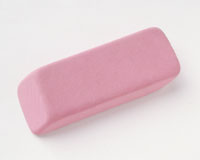 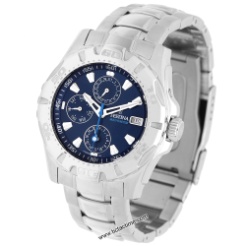 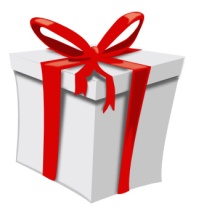 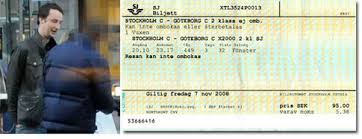 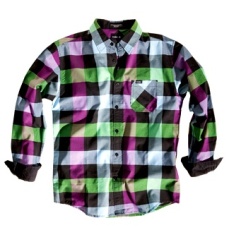 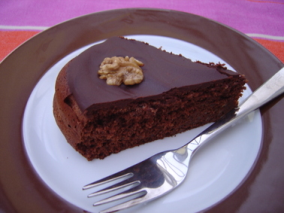 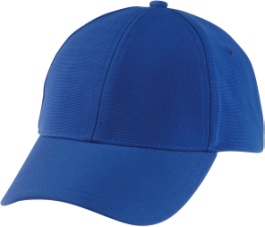 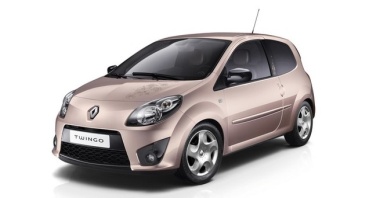 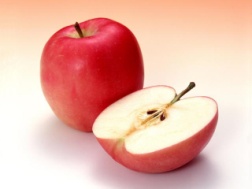 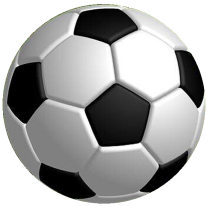 Yn våatyrÖööö fruiYn gåmmÖööö kadåYn kasskättÖöööö gattåYn schömizÖööö ballååååYn måååntr(ö)Öööö bijjääYn våatyrYn gåmmÖööö fruiÖööö kadåYn kasskättYn schömizÖöööö gattåÖööö ballååååYn måååntr(ö)Öööö bijjääYn våatyrYn gåmmÖööö fruiÖööö kadåYn kasskättYn schömizÖöööö gattåÖööö ballååååYn måååntr(ö)Öööö bijjää